Конспект НОД по развитию речи в старшей группеТема: "В мире сказок"Подготовила Станиславова А.Д.Цель: 1. Закрепить знания русских сказок, воспитывать интерес к сказкам.Задачи:  1. Развивать воображение, фантазию, мышление.2. Способствовать развитию всех компонентов речевой деятельности.3. Формировать интерес к чтению, любовь к устному народному творчеству.4. Воспитывать умение понимать смысл образных выражений в загадках,      формировать художественный вкус5. Способствовать снятию мышечного напряжения (физ. минутка).Методы: словесно - логический, игровой.Материал: волшебный сундучок, конверты с заданиями, иллюстрации сказок,    пазлы, конфеты для сюрпризного момента, счетные палочки.Предварительная  работа: чтение русских народных сказок, дидактические и   подвижные игры, показ кукольных театров, рассматривание иллюстраций.Ход НОДВоспитатель: - Ребята, сегодня я приглашаю вас побывать в гостях у сказки. Я знаю, что вы все их очень любите. А как вы думаете, ребята, кто придумывает сказки?-Дети отвечают (придумывали сказки люди, народ, поэтому называются НАРОДные) -Ребята, а какими бывают сказки?Дети: - Волшебные, бытовые, народные.Воспитатель: - А с каких слов обычно начинаются сказки?Дети: - Как-то раз, жили-были, за тридевять земель, в некотором царствеВоспитатель: - Как вы думаете, что такое сказка?Дети: - история о доброте, необыкновенная история, волшебный рассказВоспитатель: - Как обычно заканчиваются сказки?Дети: - Добро побеждает зло, история со счастливым концом и т.д.Воспитатель: - Ребята! Откуда не возьмись появился волшебный сундучок. Посмотрите, на нем письмо. Скорей же прочтем его.."- Я герой из сказки, принес вам подсказкиХотите узнать, что в сундучке, скорее помогите мне!"Рядом лежат конверты с заданиямиВоспитатель:- Итак, первое задание, слушайте внимательно, я прочту отрывок из сказки, а вы говорите название сказки:1.«Позвала Жучка кошку, кошка за жучку, Жучка за внучку, внучка за бабку, бабка за дедку….».Репка.2. "Михаило Иваныч взглянул на свой стул и зарычал страшным голосом:
— КТО СИДЕЛ НА МОЕМ СТУЛЕ И СДВИНУЛ ЕГО С МЕСТА?"3." Пустил стрелу Иван-царевич — полетела его стрела прямо в топкое болото, и подняла ее лягушка-квакушка…" Царевна-лягушка4.  "— Емеля, отпусти меня в воду, я тебе пригожусь." По-Щучьему велениюВоспитатель: - Молодцы ребята, отлично справились с заданием! Какое же еще задание приготовил для нас сундучок? (следующий конверт с вопросами)Воспитатель: - Я называю первое слово из названия сказки, а вы называете полное название сказки (задание в конверте):1) Гуси - (лебеди)2) Красная - (шапочка)3) Сивка - (Бурка)4) Крошечка - (Хаврошечка)5) Царевна - (Лягушка)Воспитатель: - Молодцы! Потрудились на славу!А теперь немного отдохнуть пора. (Дети выходят из-за столов)Физ. минутка:Про Бабу-ЯгуВ тёмном лесу есть избушка (шагают)Стоит задом наперёд. (Поворачиваются)В той избушке есть старушка. (Рывки руками с поворотом)Бабушка Яга живёт. (Рывки руками с поворотом)Нос крючком, (наклоны)Глаза большие, (показывают)Словно угольки горят. («Фонарики»)Ух, сердитая какая! (Бег на месте)Дыбом волосы стоят. (Руки вверх)Буратино.  Буратино потянулся, (руки поднять вверх) 
 Раз - нагнулся, 
Два - нагнулся, (наклоны корпуса вперед) 
Руки в сторону развел, (руки развести в стороны) 
Ключик, видно, не нашел. (повороты вправо и влево) 
Чтобы ключик нам достать, 
Нужно на носочки встать. (руки на поясе, подняться на носочки)Воспитатель: - Мы немножко отдохнули, а теперь, посмотрите, пожалуйста, на иллюстрации из сказок и попробуйте отгадать их название:( Дети смотрят на картинки и отвечают)Воспитатель: - Ребята, какие вы молодцы! Настало время для следующего задания. (берем следующий конверт с заданиями):- Назовите имя сестрицы, у которой братец превратился в козлёночка? (Алёнушка)- Кто разбил яичко в сказке «Курочка ряба»? (Мышка).- Кто был первым, кого повстречал на пути колобок? (заяц)- Деревянный мальчик, который не хотел учиться в школе? (Буратино)- Самая маленькая девочка, которая жила в цветке? (Дюймовочка)- Милая девочка, которая любила бабушку и носила ей гостинцы? (Красная шапочка)Воспитатель:  - Молодцы, продолжаем:Лечит маленьких детей,Лечит птичек и зверей,Сквозь очки свои глядитДобрый доктор…Всех важней она в загадке,Хоть и в погребе жила:Репку вытащить из грядкиДеду с бабкой помогла.Дед и баба вместе жили,Дочку из снежка слепили,Но костра горячий жарПревратил девчурку в пар.Возле леса, на опушке,Трое их живет в избушке.Там три стула и три кружки,Три кроватки, три подушки.Угадайте без подсказки,Кто герои этой сказки?(Дети отгадывают)Воспитатель: Отлично! Вы настоящая команда! Давайте немножко разомнем наши ручки и пальчики.Пальчиковая гимнастика «Любимые сказки»(Дети поочередно загибают пальчики. На последнюю строчку — хлопают в ладоши.)Будем пальчики считать,
Будем сказки называть
Рукавичка, Теремок,
Колобок — румяный бок.
Есть Снегурочка — краса,
Три медведя, Волк — Лиса.
Не забудем Сивку-Бурку,
Нашу вещую каурку.
Про жар-птицу сказку знаем,
Репку мы не забываем
Знаем Волка и козлят.
Этим сказкам каждый рад.Воспитатель: - Ой, ребята, посмотрите, а что это? Все сказочные картинки перепутались. Вы поможете мне сложить пазлы, чтобы узнать название сказки? (Дети собирают картинки и говорят название сказки)Воспитатель: - Вы отлично потрудились, продолжаем дальше.(Берем конверт с следующим заданием.)-Ребята, о какой сказке идет речь?Зайка в нем жил и лягушка-квакушка,Волк, и лисичка, и мышка-норушка,Только медведь поместиться не смог,С треском разрушился наш ...Ответ: ТеремокМолодцы! А теперь давайте каждый построит свой теремок, с помощью палочек.(Дети делают свои "Теремки") 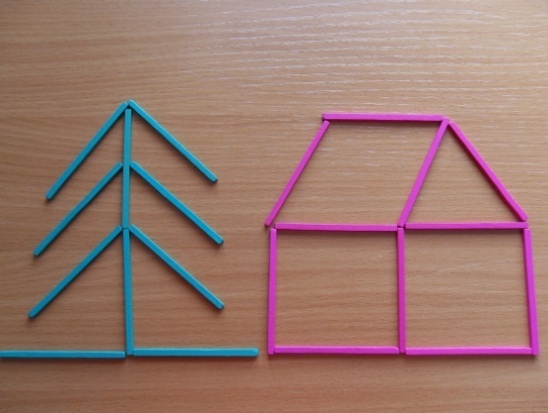 Пример:Воспитатель: -  Ребята вы сегодня очень постарались! Мы ответили на все вопросы и выполнили задания от волшебного сундучка, давайте скорее попробуем его открыть... А здесь угощения для всех вас!"-В мире много сказок грустных и смешных,И прожить на свете нам нельзя без них.Пусть герои сказок дарят вам теплоПусть добро навеки побеждает зло!"Список используемой литературы:1. От рождения до Школы. Основная образовательная программа дошкольного образования/ Под ред. Н. Е. Вераксы, Т. С. Комаровой, М. А. Васильевой-3изд., испр. и доп. -М.:Мозаика-Синтез, 2016.-368с.2. Гербова В. В. Развитие речи в детском саду: Старшая группа (5-6 лет).